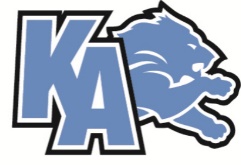 KATE ANDREWS HIGH SCHOOL GIRLS CHRISTMAS BASKETBALL FESTIVALThursday, Friday, and Saturday, December 14th,15th, & 16th, 2017NOTE: For home team, check the table at the bottom.  Home wears the light coloured uniform.GAME #DAYGYMTIMEHomeVS.Visitors1GThursdayKA12:30 pmKate Andrewsvs. Coalhurst2GThursdayKA5:45 pmWinston Churchillvs.Vauxhall3GThursdayR.I. Baker4:00 pmPicture Buttevs.WR Myers4GThursdayR.I. Baker7:30 pmImmanuelvsSt. Mikes5GFridayR.I. Baker1:00 pmLoser #2Gvs.Loser #1G6GFridayR.I. Baker2:45 pmLoser #4Gvs.Loser #3G7GFridayKA5:45 pmWinner #2Gvs.Winner #1G8GFridayKA2:15 pmWinner #4Gvs.Winner #3G9GSaturdayR.I. Baker10:45 amLoser #5G(Home) vs Loser #6G (Visitors)Loser #5G(Home) vs Loser #6G (Visitors)Loser #5G(Home) vs Loser #6G (Visitors)10GSaturdayR.I. Baker12:30 pmConsolation   [Winner #5G(home) vs Winner #6G(visitors)]Consolation   [Winner #5G(home) vs Winner #6G(visitors)]Consolation   [Winner #5G(home) vs Winner #6G(visitors)]11GSaturdayKA12:30 pmThird Place  [Loser #7G(H) vs Loser #8G(V)]Third Place  [Loser #7G(H) vs Loser #8G(V)]Third Place  [Loser #7G(H) vs Loser #8G(V)]12GSaturdayKA4:00 pmChampionship [Winner #7G(H) vs Winner #8G(V)]	Championship [Winner #7G(H) vs Winner #8G(V)]	Championship [Winner #7G(H) vs Winner #8G(V)]	